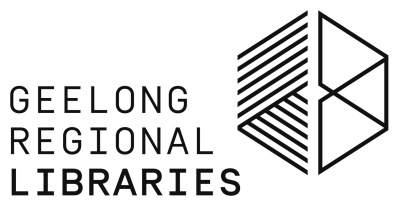 EXPRESSION OF INTEREST – ADULT EVENTS AT GEELONG REGIONAL LIBRARIESLocal authors, craftspeople, artists and community groups are invited to apply to hold an event at any of Geelong Regional Library’s community libraries, including the iconic Geelong Library & Heritage Centre in central Geelong.  OUR AIMThe Geelong Regional Library Corporation (“GRLC”) is committed to offering events that are responsive to the community and aim to increase reading, information and digital literacies, lifelong learning, build skills, enhance social connectedness and enable the sharing of knowledge.As outlined in our Connecting and Thriving GRLC Library Plan 2021-2025, events, programs and activities held within our libraries should contribute to the following strategies:Community – address local needs and provide local solutions – customise aspects of library collections and programs to support local priorities and events.Places and Spaces – actively reflect the unique character, stories and cultural heritage of local places through library programs, collections and spaces.Our People – build a culture of inspiring regional leaders – maintain our digital literacy and communication skillset, instilling confidence in the delivery of in-house and outreach programs across all platforms.Regional Leadership – in digital access, learning and creative expression – host innovative digital programs and events that connect thought leaders and contemporary ideas, resulting in new regional opportunities.SELECTION CRITERIAGRLC considers events which: Enhance access and connect audiences with the Geelong Regional Library Corporation’s Collections and the region’s history  Engage the community in public conversation on contemporary issues of importance to themPromote the library as a place of innovative thinking and robust discussionContribute to our emphasis on lifelong learning and community engagementInvolve prudent use of public resources and work within our events program schedulesOf particular consideration should be:Potential to engage with the community and support the development of a vibrant, culturally connected community within the broader Geelong regionRelevance of the Event for Aboriginal & Torres Strait Islander and/or CALD (Culturally and Linguistically Diverse) people in our communityAspects of inclusivity and accessibility, including suitability for people living with disabilities Community enthusiasm for the event topic/contentFocus on our communities’ health and well-beingELIGIBILITYThe GRLC accepts applications from authors, presenters and creatives at all stages of their careers, as well as community groups and not for profit organisations. Whilst we are pleased to encourage local authors, you do not need to live in the City of Greater Geelong to apply for the ongoing major events program.We seek event applications year-round and assess on an as-needs basis. Please note, we receive a large number of event proposals and we are unable to accommodate every request. If your event cannot be scheduled into our current program, we will add it to our waiting lists for possible future programs.HIRE FEEIf your event is selected to be presented as part of our Adult Events Program there is usually no fee to hire event space. Depending on the details of your event request, a contribution towards staffing costs may be required.Event presenters are responsible for all external costs associated with their event and for any launch expenses relating to catering/refreshments. Please note there are catering restrictions at Geelong Library & Heritage Centre, please email events@grlc.vic.gov.au  for more information.  Please note, the GRLC will not administer sales or facilitate payment for books or any other goods on behalf of the author or presenter. AVAILABLE SPACES FOR IN-PERSON EVENTS:Please see https://www.grlc.vic.gov.au/services/venue-hire for more information.EVENT APPLICATION FORMCONTACT INFORMATION Name:	Address:	Phone:		Email:	Company or Organisation Name (if applicable):	Company ABN (if applicable):	Website:	EVENT DETAILSProposed Event Title:	Event Description (50-100 words please):Preferred Date and Time (please note, we schedule at least 3-4 months ahead):	Preferred Location/s (please note, most events will be scheduled in community libraries and availability at Geelong Library is strictly limited): 	Are you interested in presenting online (via Teams)? :	N.B. Event Recording  - Many of Geelong Regional Library Corporation’s author and major events at Geelong Library & Heritage Centre are recorded and photographed.  Please tick the below box to confirm that you agree for us to share the photographs and/or video recording via our website, social media and our YouTube channel after the evento I agree to the sharing of photo/video contentABOUT THE AUTHOR/PRESENTERWhat other events have you held?	What professional training (if any) have you undertaken? 	FEESIs there a fee charged to GRLC for your presentation? If so, please provide full details:	Do you have any other costs to be covered by GRLC?	Are you proposing to charge a fee for participants (please note the vast majority of GRLC events are free of charge)? 	RISK ASSESSMENTPlease identify any possible risks and suggest strategies to minimise risks:	Do you have your own public liability insurance to cover this event/activity?	STRATEGIC OBJECTIVESPlease indicate how your event aligns with our strategic objectives, as outlined above: 	CROSS-PROMOTIONThe Geelong Regional Library Corporation will include details of your event on our website and where possible in other marketing materials. If your event is selected, it is also your responsibility to market and promote the event to your own networks to ensure a sustainable audience. Please note, we reserve the right to cancel any events with less than minimum bookings, with at least 48 hours’ notice provided. Minimum bookings = 20 people at Geelong Library & Heritage Centre and 10 people at community libraries.What marketing activities will you be undertaking to promote the event?	Please provide your social media links: Website	Facebook	Twitter	Instagram 	Our social media links are:Facebook @geelongregionallibrariesTwitter @geelonglibraryInsta @geelonglibrariesSUPPORT MATERIAL Please note, you will be required to submit supporting promotional material, including high resolution images (of at least 1MG in size), by the advised deadline. Failure to do so may result in your event being cancelled.Feel free to attach further documentation to support your expression of interest.Please send your completed Expression of Interest form via email to events@grlc.vic.gov.au and we will respond as soon as possible. Incomplete application forms cannot be considered.BranchMax No. of GuestsGeelong Library & Heritage Centre      220 paxNewcomb Library	100Corio Library 	80Leopold Library 	70Boronggook Drysdale Library	60 Belmont Library	50Waurn Ponds Library 	50Colac Library	50Queenscliff	50Torquay Library	50Bannockburn Library	50Geelong West Library	30Lara Library	30Ocean Grove Library	30Apollo Bay Library (whole space)	30Chilwell Library (whole space)	20